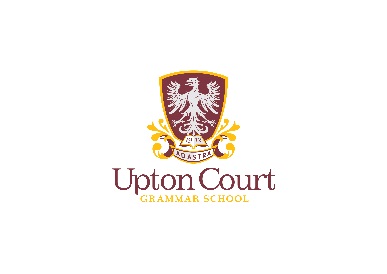 Our SchoolUpton Court Grammar School is a selective secondary school with just over 1000 students aged 11-18.  The school is proud of its history and upholds the traditions associated with grammar schools: expectations of the highest possible attainment, hard work, commitment and behaviour which will allow effective teaching and learning to take place.  Our students achieve the highest grades at all levels but we are most proud of the exceptional progress they make.  In 2018, Upton Court Grammar School was ranked in the top 1% of secondary schools in the country for student progress, making it one of the top grammars school in England on this measure.At Upton Court Grammar School we aim for clarity in all things and can articulate our mission in one sentence:Upton Court Grammar School ensured all students fulfilled their academic and personal aspirations and became successful and engaged citizens.Our mission is written in the past tense so we can hold ourselves to account for making it a reality.  In addition, all staff and students have their own mission-sentence, which connects our present to the future and gives meaning to our work and study. At Upton Court Grammar School we have four core values that our staff and students live by: Unity, Curiosity, Growth and Service.  These UCGS values inform our decision-making and guide us in our actions every day. Our Vision for the FutureUpton Court Grammar School seeks to:become a centre of excellence and creativity in learning and teaching;equip students with the ability to articulate their ideas with confidence in an increasingly competitive international work environment;encourage the belief that it is not enough to do well, but that we must also do good; everyone has the potential and opportunities to make our world a better place.Within the school we resolve to:promote the highest academic standards and enable all students to be successful at every level;be concerned for the education of the whole person;seek to produce self-reliant, conscientious and inquiring people who will go on actively learning for the rest of their lives;value all young people and get to know them well.At the end of their education at Upton Court Grammar School, young people will have been prepared for life in a modern, multicultural democracy and will promote British values through working constructively with the local neighbourhood and wider communities.Our TeamAt Upton Court Grammar School we have energetic and dedicated teachers, middle and senior leaders and are committed to the principle of ‘teachers as leaders of learning’.  Our commitment to high quality professional development seeks to provide the highest standards in all aspects of our practice.  The School has been designated as a Teaching School since March 2013 and since September 2013 has been the lead school within the School Direct Slough Partnership.  We also support the training of PGCE students from Brunel University, Reading University and many more.  Teachers new to the profession are supported by an Induction Tutor, an NQT Coordinator and undertake an innovative programme to help them thrive.Teachers and support staff take ownership of their own professional development.  The school has supported a number of teachers who have undertaken Masters degrees, NPQML, NPQSL and NPQH programmes.  In addition, the school has also supported and funded unqualified teachers who wish to secure Qualified Teacher Status (QTS).   A number of support staff have also been supported by the school in achieving recognised qualifications in HR, Finance, Accounting and Catering.More recently, the school successfully has led a cross-Slough leadership development programme called ‘Leading With Impact’, designed to nurture and develop aspiring leaders from diverse backgrounds through the provision of positive role models and leaders.  Full time teachers engage in 18 hours of CPDL through the course of the academic year and the school has dedicated time each week to CPDL.  A proportion of CPDL time is self-directed to give teachers the autonomy to direct their own development.  We plan additional development opportunities through our ‘Pioneer Presents…’ evenings with guests speakers, as well as leading TeachMeets and LeadMeets.  Our PartnershipsThrough our membership of the Slough Association of Secondary Heads (SASH) and our designation as lead school within the School Direct Slough Partnership, Upton Court Grammar School has strong relationships with all of the local secondary and primary schools and partner schools in Slough as well as wider relationships with the University of Reading, Brunel University and the Institute of Education. In addition, the school is a member of a number of national networks including PiXl, WomenEd, LGBTed, BAMEed, Ambition School Leadership and the Future Leaders Programme.  In January 2020 we hosted the national Diverse Educators Conference here at Upton Court Grammar School and our staff and students were involved in leading and facilitating workshops, exhibits and learning.  We are a National Support School, a lead school in the Slough Teaching School Alliance (STSA) and are currently in the process of developing international partnership working to enhance our provision.Our SuccessesThe most recent OFSTED inspection graded the school as “Outstanding” in all areas.  The school has a national reputation for excellence and achievement and was ranked 9th in the country for student progress in 2017, having attained a Progress 8 score of +1.21.  the Progress 8 three-year average is +0.95 (2017/2018/2019) and the school has been recognised as being in the top 1% of schools nationally. In March 2015 we won the SSAT Educational Outcome Award for exceptional progress.   The school is also a directly licenced centre for the Duke of Edinburgh Award and an increasing number of students have successfully completed their Bronze, Silver and Gold Awards.  Over the years, a number of students have also been successful in securing places at Oxford, Cambridge and Russell Group universities.  The school, and one of its teachers has also been nationally recognised by the British Science Association for their work with CREST.  Through the CREST programme, 22 Silver Award and 2 Gold Awards have been issued to students of Upton Court Grammar School.Our Facilities and BenefitsThe original school building dates back to 1936.  The school has already made significant changes to our facilities through a multi-million pound government investment under the Growth Fund and The Academies Capital Maintenance Fund. So far, improvements have included a new building for the English Department in 2012, a new state of the art Restaurant and Sixth Form Centre in 2013 and new classrooms, science laboratories and performing arts facilities in 2017.  The building programme finished in Summer 2019 with a brand new purpose built 4 Court Sports Hall and two Multi Use Games Areas (MUGA).  The level of investment in the school means that we enjoy some of the best educational facilities in the south-east.The school offers free refreshments to staff during the school day, complimentary lunches at Christmas and at the end of the school year.  The Trust also provides an Employee Assistance Programme to all staff within the Trust Schools.  Through this, staff can access support and advice on any number of things such as wellbeing, work-related issues, housing, family, financial and legal support.  There is also an employee benefit scheme which offers savings and discounts across a number of well-known retailers and services.  Staff across the Trust can also receive a free, annual flu vaccination.  The Trustees are also active in recognising years of service for staff.  Service is designed to reward loyalty to the school and recognises those who have accrued between 3 and 30 years of service.Our LocationUpton Court Grammar School is located just outside of West London.  There are direct bus and rail links to Windsor, Maidenhead, Reading and London.  The school is also very close to the M4 and M25 motorways and Heathrow Airport providing national and global connections.  Furthermore, due to improvements being carried out by Network Rail, Crossrail links now provide quicker direct access to Central London.2019-20 Key School FactsType of SchoolSelective Secondary Academy Converter(MAT: Pioneer Educational Trust)Age Range11-18Number of Students1072GenderMixedProgress 8 score+0.73 (2019)Progress 8 three year average: +0.95 (2017/2018/2019)Attainment 87.18Attainment 8 three year average: 71 (2017/2018/2019)Students achieving 5+ A*-C GCSEs (inc. English & Maths)99%A-Level results APS per entry31.80Websitewww.uptoncourtgrammar.org.uk